The Country Griffon Bruxellois Club of NSW Inc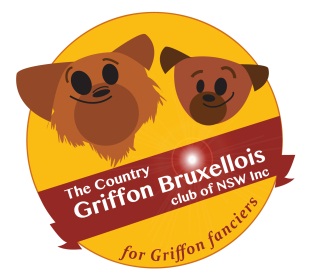 Griffon  Buyer Register  Inquiry Form□ I am interested in buying a Griffon Bruxellois and I would like to register my interest to obtain a dog from an ethical breeder.□ I am aware that this breed is not easy to breed and that there may be a waiting time before a Griffon Bruxellois becomes available to me.□ As the waiting time could be 12 months or more I will keep the club updated regarding my interest in the breed and any changes to my details.Please email the completed form to Sharyn Wood  - Sharynwood54@gmail.comDate:Name:Home Address:Contact Number:What type of Griffon are you interested in?Please keep in mind that some coats and colours are harder to get and rarer than others so there may be a longer wait if you require a specific coat and colourGender□ Male                          □ Female□ No Preference□ Male                          □ Female□ No Preference□ Male                          □ Female□ No PreferenceWhat type of Griffon are you interested in?Please keep in mind that some coats and colours are harder to get and rarer than others so there may be a longer wait if you require a specific coat and colourCoat□ Rough
□ Smooth
□ No Preference□ Rough
□ Smooth
□ No Preference□ Rough
□ Smooth
□ No PreferenceWhat type of Griffon are you interested in?Please keep in mind that some coats and colours are harder to get and rarer than others so there may be a longer wait if you require a specific coat and colourCoat Colour□ Red
□ Black and Tan□ Black□ Red
□ Black and Tan□ Black□ Red
□ Black and Tan□ BlackWhat type of Griffon are you interested in?Please keep in mind that some coats and colours are harder to get and rarer than others so there may be a longer wait if you require a specific coat and colourAge□ Puppy
□ Older Dog
□ No Preference□ Puppy
□ Older Dog
□ No Preference□ Puppy
□ Older Dog
□ No PreferenceWhat activities do you plan to do with your Griffon Bruxellois?□ Have as a pet only□ Show your Griffon□ Compete in Dog Sports□ Join a recognised Dog ClubWhen are you hoping to purchase a Griffon?□ As soon as possible□ Other – please specify□ Other – please specify□ Other – please specifyDo you own a Griffon or have you owned one in the past?□ Yes□ Yes□ No□ NoIf you answered Yes to the above question, where did you acquire your Griffon?
Please tell us a little about your GriffonDo you own any other dogs who will be living with your Griffon?If so tell us a little about them – breed, age, etcDo you live in an apartment or a house with a yard (Please describe briefly)How many people live with you and how old are they?Will the Griffon be alone during the day?  If so – for how long?Why did you decide you would like to purchase a Griffon